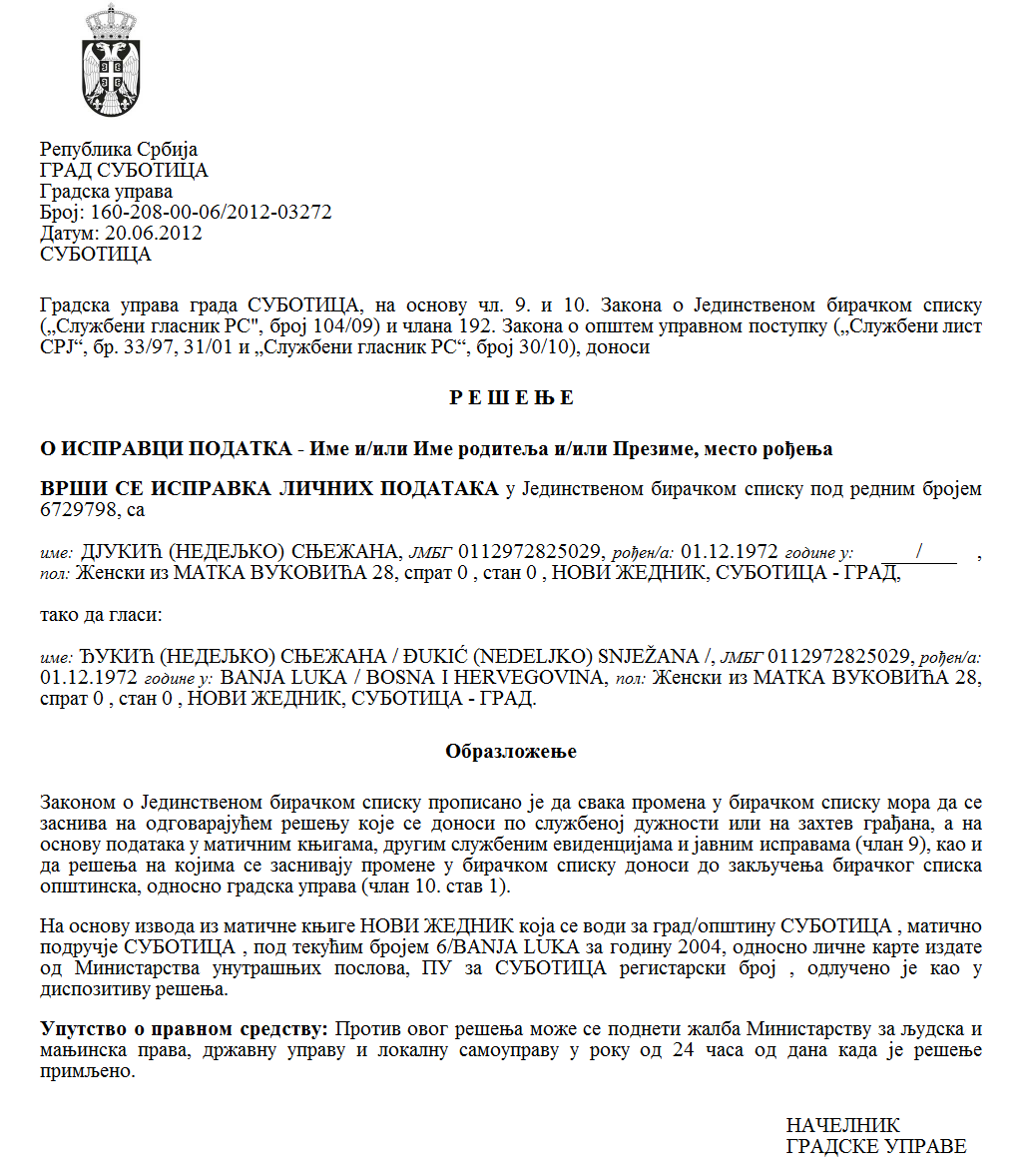 РЕПУБЛИКА СРБИЈААУТОНОМНА ПОКРАЈИНА ВОЈВОДИНАОПШТИНА СЕНТАКонкурсна комисија за спровођење Јавног конкурса за подстицање програма/пројеката или недостајућег дела средстава за финансирање програма/пројеката од јавног интереса за општину Сента које реализују удружења у области противпожарне заштитеБрој: 217-10/2022-IIДана, 6. октобра  2022. годинеС е н т аНа основу члана 9. Уредбе о средствима за подстицање програма или недостајућег дела средстава за финансирање програма од јавног интереса које реализују удружења („Сл. гласник РС”, број 16/2018) и члана 17. Одлуке о поступку доделе и контроле средстава за подстицање програма или недостајућег дела средстава за финансирање програма од јавног интереса које реализују удружења („Службени лист општине Сента”, број 31/2021), Конкурсна комисија за спровођење Јавног конкурса за подстицање програма/пројеката или недостајућег дела средстава за финансирање програма/пројеката од јавног интереса за општину Сента које реализују удружења у области противпожарне заштите, на седници одржаној 6. октобра  2022. године, утврђује ЛИСТУ ВРЕДНОВАЊА И РАНГИРАЊА ПРИЈАВЉЕНИХ ПРОГРАМАПОДНЕТИХ НА ЈАВНОМ КОНКУРСУ ЗА ПОДСТИЦАЊЕ ПРОГРАМА/ПРОЈЕКАТА ИЛИ НЕДОСТАЈУЋЕГ ДЕЛА СРЕДСТАВА ЗА ФИНАНСИРАЊЕ ПРОГРАМА/ПРОЈЕКАТА ОД ЈАВНОГ ИНТЕРЕСА ЗА ОПШТИНУ СЕНТА КОЈЕ РЕАЛИЗУЈУ УДРУЖЕЊА У ОБЛАСТИ ПРОТИВПОЖАРНЕ ЗАШТИТЕВРЕДНОВАНИ И РАНГИРАНИ ПРОГРАМИ:Сходно средствима обезбеђеним за реализацију овог конкурса, за суфинансирање се предлажу програми удружења од редног броја 1, закључно са редним бројем 4.Учесници конкурса имају право увида у поднете пријаве и приложену документацију у року од три радна дана од дана објављивања Листе рангирања.На Листу рангирања учесници конкурса имају право приговора у року од осам дана од дана њеног објављивања. Приговор се може поднети препорученом поштом или непосредно преко писарнице јединице локалне самоуправе Председника општине Сента, на адреси: 24400 Сента, Главни трг 1, са назнаком: „ПРИГОВОР по Јавном конкурсу за подстицање програма/пројеката или недостајућег дела средстава за финансирање програма/пројеката од јавног интереса за општину Сента које реализују удружења у области противпожарне заштите ”.                                                                                    Председник Комисије                                                                                Игор Ковач с.р.							(Потпис лица и печат)                                                                                     Чланови Комисије (који су учествовали                                                                                                  у раду)                                                                               Бранимир Вучуровић с.р.                                                                               Ирен Пољак с.р.                                                                               Ђерђ Вашаш с.р.                                                                               Жужана Ватаи с.р.Редни бројДатум подношења пријавеНазив удружењаНазив програмаВредност програма (предложени износ средстава)Број бодова17. матрт 2022Општински ватрогасни савез СентаРазвој и унапређење противпожарне заштите, као и сарадња са осталим удружењима на  територији општине Сента1.049.664,008528. матрт 2022Добровољно ватрогасно друштво СентаРазвој и унапређење противпожарне заштите1.135.636,008537. матрт 2022Добровољно ватрогасно друштво КевиРазвој и унапређење противпожарне заштите у Кевиу68.600,008547. матрт 2022Добровољно ватрогасно друштво ТорњошОдржавање ватрогасне станице у Торњошу96.100,0085